Концерт посвященный дню пенсионера «Богатство края - наши    люди»  состоявшийся  30 августа 2015 года в Усть-Ницинском ДК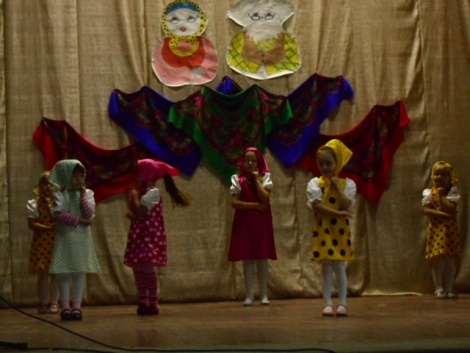 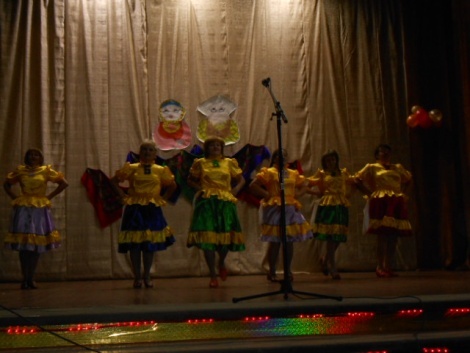 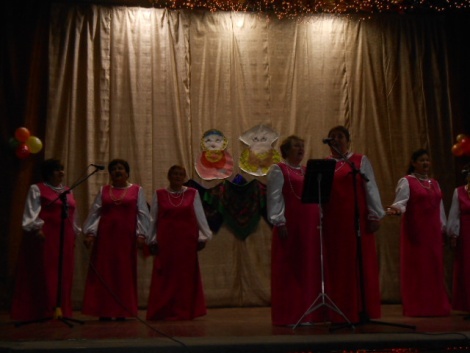 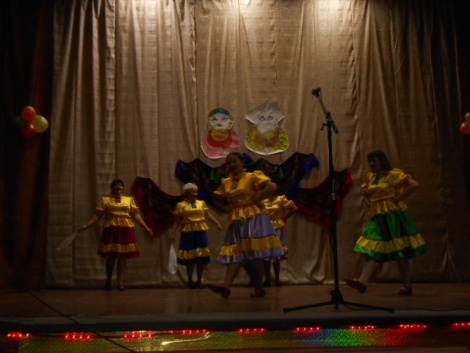 